СОВЕТ ДЕПУТАТОВ ВЫСОКОВСКОГО СЕЛЬСКОГО ПОСЕЛЕНИЯНОВОДУГИНСКОГО РАЙОНА СМОЛЕНСКОЙ ОБЛАСТИ                                              РЕШЕНИЕ  от  06.05.2022         № 11 О внесении изменений в решение Совета депутатов Высоковского сельского поселения Новодугинского района Смоленской области от 22.11.2019 № 38 «Об утверждении Положения о земельном налоге Высоковского сельского поселения Новодугинского района Смоленской области» (в редакции решений от 05.03.2021 № 5, от 08.04.2021 № 9)В соответствии с Налоговым кодексом Российской Федерации, Федеральным законом от 06 октября 2003 № 131-ФЗ «Об общих принципах организации местного самоуправления в Российской Федерации», Уставом Высоковского сельского поселения Новодугинского района Смоленской областиСовет депутатов Высоковского сельского поселения Новодугинского района Смоленской области РЕШИЛ:1. Внести в Положение о земельном налоге Высоковского сельского поселения Новодугинского района Смоленской области, утвержденное решением Совета депутатов Высоковского сельского поселения Новодугинского района Смоленской области от 22.11.2019 № 38 «Об утверждении Положения о земельном налоге Высоковского сельского поселения Новодугинского района Смоленской области» (в редакции решений от 05.03.2021 № 5, от 08.04.2021 № 9) (далее - Положение), следующие изменения:1) в пункте 1 статьи 3 Положения слова «,на территории которого введен налог» - исключить;2) статью 5 изложить в следующей редакции:«Статья 5. Порядок определения налоговой базыПорядок определения налоговой базы устанавливается в соответствии со статьей 391 Налогового кодекса Российской Федерации.»;3) статью 8 изложить в следующей редакции:«Статья 8 Налоговые ставкиНалоговые ставки земельного налога устанавливаются в следующих размерах:1) 0,3 процента в отношении земельных участков:- отнесенных к землям сельскохозяйственного назначения или к землям в составе зон сельскохозяйственного использования в населенных пунктах и используемых для сельскохозяйственного производства;- занятых жилищным фондом и объектами инженерной инфраструктуры жилищно-коммунального комплекса (за исключением доли в праве на земельный участок, приходящейся на объект, не относящийся к жилищному фонду и к объектам инженерной инфраструктуры жилищно-коммунального комплекса) или приобретенных (предоставленных) для жилищного строительства (за исключением земельных участков, приобретенных (предоставленных) для индивидуального жилищного строительства, используемых в предпринимательской деятельности);- ограниченных в обороте в соответствии с законодательством Российской Федерации, предоставленных для обеспечения обороны, безопасности и таможенных нужд;2) 0,1 процент в отношении земельных участков, не используемых в предпринимательской деятельности, приобретенных (предоставленных) для ведения личного подсобного хозяйства, садоводства или огородничества, а также земельных участков общего назначения, предусмотренных Федеральным законом 
от 29 июля 2017 года № 217-ФЗ «О ведении гражданами садоводства и огородничества для собственных нужд и о внесении изменений в отдельные законодательные акты Российской Федерации»;3) 1,5 процента в отношении прочих земельных участков.»;4) статью 10 изложить в следующей редакции:«Статья 10. Порядок исчисления налога и авансовых платежей по налогуПорядок исчисления налога и авансовых платежей по налогу устанавливается в соответствии со статьей 396 Налогового кодекса Российской Федерации.»;5) статью 11 изложить в новой редакции:«Статья 11. Порядок и сроки уплаты налога и авансовых платежей по налогуПорядок и сроки уплаты налога и авансовых платежей по налогу устанавливаются в соответствии со статьей 397 Налогового кодекса Российской Федерации.»;6) статью 12 признать утратившей силу.2. Опубликовать настоящее решение в Новодугинской районной газете «Сельские зори».3. Настоящее решение вступает в силу по истечении одного месяца со дня его официального опубликования и не ранее 01.01.2023 года. 4. Подпункт 2 пункта 1 настоящего решения вступает в силу с 01.01.2021 года.Глава муниципального образованияВысоковское сельское поселениеНоводугинского района Смоленской области                               А.А. Ичетовкин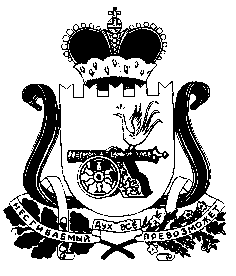 